F4. Advocates' meeting minute: urgent/ short-notice hearingADVOCATES' MEETING MINUTE URGENT/SHORT NOTICE HEARINGCase Numb er: Name of child(ren): Date of meeting: Date of heari ng:In Attendance/ By Telephone:LAMother Father Child(ren)The agenda items appear in bold and are numbered.Current placement(s) / contact arrangementsLA's interim planPosition of the parents Paternity HMRC/DWP orders Immigration issues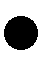 Capacity/cognitive functioning Drug/alcohol testing AssessmentsParticipation directionsConnected persons, current relationship with the childPosition of the CGSeparate representation required?Contested interim hearing (if sought upon issue)All parties served as required/notice providedIs contested hearing still required?To be dealt with on submissions/witness requirementsIssues for the hearingInterim thresholdAllocationThresholdTimetable for the childInternational elements - jurisdiction; assessments out of the jurisdictionPart 25 applicationsAdditional disclosure sought by partiesChecklist documents to be filed within proceedingsFurther case management directionsRequired readingRepresentation for the parties at the hearing will be: